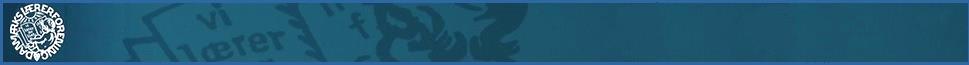 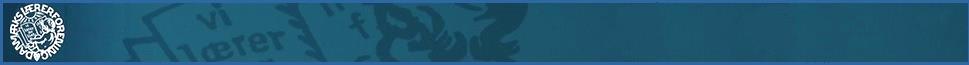 Venlig hilsenFlemming Kjeldsen, formandJeanette Winther, næstformandTid & Sted	: 	Onsdag den 2.september 2015, kl. 12.30 – 15.30 på  kredskontoret   Emne	: 	KS-mødeAfbud           :    Tid & Sted	: 	Onsdag den 2.september 2015, kl. 12.30 – 15.30 på  kredskontoret   Emne	: 	KS-mødeAfbud           :    Tid & Sted	: 	Onsdag den 2.september 2015, kl. 12.30 – 15.30 på  kredskontoret   Emne	: 	KS-mødeAfbud           :    1.Kommunalt nyt (kort)Aktuelt vedr. Viborg kommune:B&U-udvalgetSkole-MEDFælles-MEDHoved-MEDKommunale arbejdsgrupperAndetB&U:Der bliver ikke ændret i strukturen på skolerne. Udkommet af debatten omkring ”Fremtidens skole” er alene det, at der skal etableres et ”forpligtende samarbejde skolerne imellem”. Lederansættelsesstoppet ophæves.Tildelingsmodellen på skoleområdet: Der  lægges op til, at der fra 1. jan. 2016 bliver en medfinansiering fra ekskluderende skoler også til autismetilbuddet (i lighed med de andre specialtilbud). Høringsfrist d. 30. okt.Arbejdsgruppe vedr. introduktion af nye medarbejdere:Der arbejdes på at lave en introduktion af nye medarbejdere på B&U-området i direkte forlængelse (også tidsmæssigt) af introduktionen til kommunen.Den lokale skolepolitiske debatForløbet af budgetkonferencen Den evt. fortsatte strukturdebatDispensationer fra folkeskole- reformen.Kredsstyrelsen forventer, at byrådet som minimum er indstillet på at kompensere for de 16 mio., folkeskolerne mister i statstilskud fra 2017.(Se ovenstående)Der er intet ændret ift. at kunne konvertere understøttende undervisning og lektiehjælp til to-lærerordninger. Der vil reelt ikke blive givet dispensation ift. folkeskolelovens ordlyd. 2. Kongres ’15Drøftelse af dagsorden og praktiske forhold.Folkeskoler som selvejende institutioner bliver et tema på kongressen. Kredsen ser med skepsis på perspektivet.3. Lokal kandidat til hovedstyrelsesvalgetJane Bodilsen har valgt at stoppe ved udgangen af indeværende valgperiode. Vi drøfter og tager endelig beslutning om vores støtte til Tine Agenskovs kandidatur.Der er opbakning til Tines kandidatur fra hele kredsstyrelsen.4. Opfølgning på det åbne TR-mødeDrøftelse af indholdet på mødet og evt. opfølgning.Godt besøgt åbent TR-møde. Det er vores opfattelse, at det giver god mening at tematisere dele af de åbne TR-møder.5.Kommende møderDrøftelse af indhold på kommende møder:TR-møde/evalueringsmødet d. 16. sep.TR/AMR-mødet d. 21. okt.Indhold på kommende møder drøftet.6. Ekstern kommunikationDrøftelse af emner, der skal informeres om på hjemmesiden, i nyhedsbrev m.v.Nyhedsbrev ud sidst på ugen.7. Siden sidstFormand og næstformandKassererenKMV-udvalgAndreForhåndsaftalen er færdigforhandlet og bliver snarest underskrevet.8. Evt.Intet til ref.